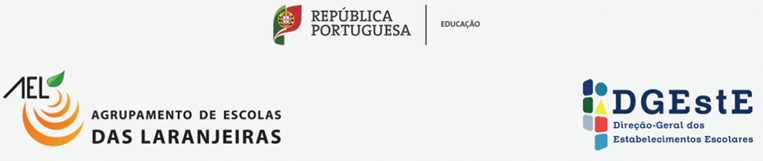 Eco-Ementas Mediterrânicas Menu para 2 pessoas PRIMAVERA – VERÃO 2021/2022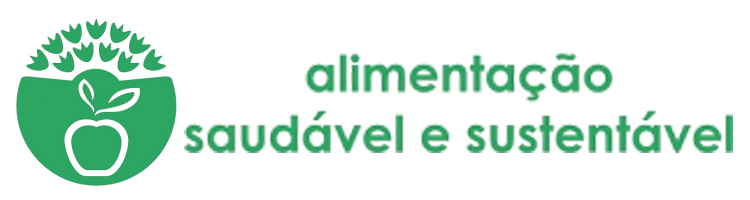 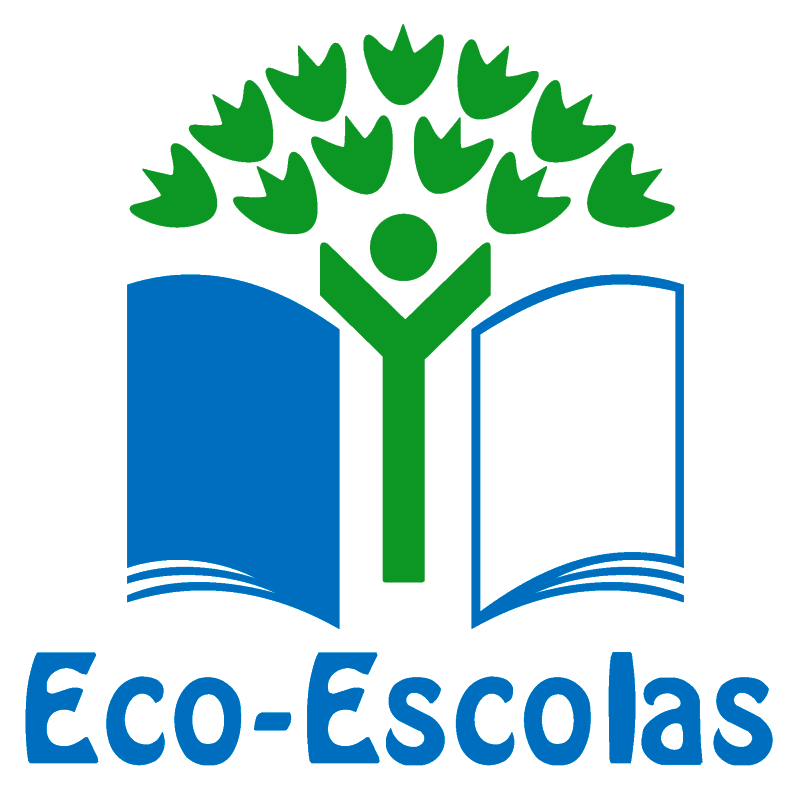 Eco-Ementas Mediterrânicas Para a realização deste desafio, contamos com a contribuição dos seguintes membros  da equipa Food4Sustainability: Catarina Vasconcelos, Cecília Franco, Joana Grácio, João Cotter e Rossano Filippini, através de formações sobre alimentação saudável e equilibrada.Esta equipa com o “Programa + Saudáveis” comprometeu-se a levar melhores hábitos alimentares a todos da comunidade educativa, desde a produção, até à confeção - do prado ao prato. Através da alimentação saudável.1. Ementa a 1.1. Entrada: Sopa de courgette e limão vhnartneC|14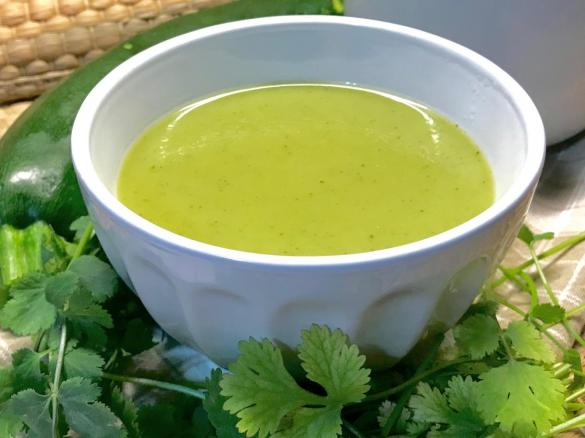 47 565 15CPIN|levátni1.2. Prato principal: Bolonhesa de corvina com salada de alfaceçavFa 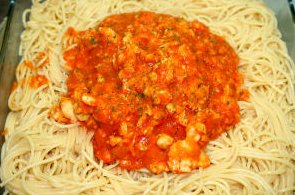 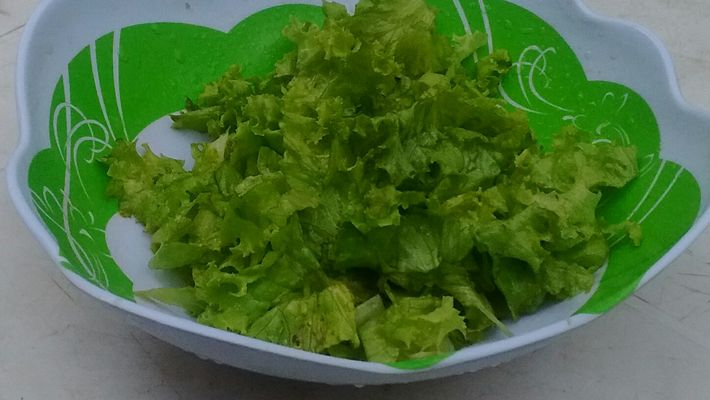 1.3. Sobremesa: Creme com ameixa28levátnets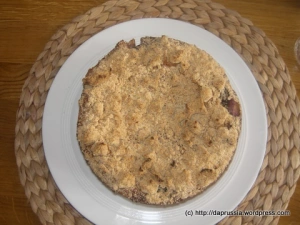 usotnemilaonoãçavoniaarapo1.4. Bebida: água aromatizada com hortelã e limãoãçsA– ytilibaniatsuS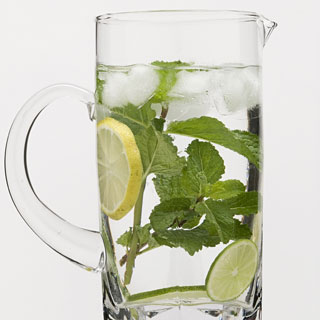 4dooF2. Memória descritiva 2.1. Aspetos da dieta mediterrânica a  ▪ Cozinha simples, com base em preparados que protegem os nutrientes:  pratos de     tacho (sopa, bolonhesa, cores).▪ Elevado consumo de produtos vegetais em detrimento do consumo de alimentos de  origem animal.6▪ Produtos vegetais produzidos localmente, frescos e da época: sazonalidade dos legumes e frutas escolhidos; ervas aromáticas da horta escolar; peixe produzido em Portugal, de forma sustentável.n▪ Consumo de azeite como principal fonte de gordura. ▪ Utilização de ervas aromáticas em detrimento do sal e açúcar (pratos e água aromatizada).▪ Consumo de pescado: substituição de carne.▪ Água como principal bebida: água aromatizada.47 565 152.2. Aspetos sociais, ambientais e económicos átSustentabilidade na produção de pescado Atualmente, muitas espécies tradicionalmente capturadas encontram-se ameaçadas  devido à sobrepesca. A aquacultura ganha relevância como método de produção. Permite produzir em grandes quantidades, mas, em alguns casos, precisa de outros peixes para a ração necessária para a produção.  Algumas soluções para este problema incluem a exploração de espécies não carnívoras,  o uso de farinhas de peixe que resulta de subprodutos da pesca (economia circular) e/ou a utilização de ingredientes alternativos (insectos, algas, etc.).  A aquacultura pode ter ainda outros impactos ambientais, como o consumo excessivo de   água e a degradação da sua qualidade para o meio natural.  Já existem tecnologias que minimizam ou eliminam este tipo de impacto. Um destes  exemplos é a aquaponia, método de produção em circuito fechado que se serve das  plantas (que se podem consumir) para reciclar a água ao absorver os nutrientes  produzidos pelos peixes. Desta forma, reduz-se drasticamente o consumo de água e não  se libertam poluentes para o meio natural.  De forma similar à aquaponia, também se podem usar algas em vez de plantas para  filtrar a água. É o caso do método de produção em aquacultura multitrófica integrada, que produz peixe e algas em circuito fechado.  Em ambos os casos, o facto de ser em ambiente controlado permite ter a água com ótima  qualidade e faz com que o peixe não esteja sujeito a metais pesados, a parasitas, ao surgimento de microalgas tóxicas e a outros poluentes atualmente presentes nos nossos  oceanos. O peixe escolhido para a ementa é a corvina, produzida neste ambiente controlado e  fechado, em Peniche. Reinvenção de prato muito apreciado por crianças e jovens O prato proposto (bolonhesa) é bem conhecido e muito apreciado por crianças e jovens.  A variante proposta, que usa corvina em vez de carne vermelha, produzida de forma sustentável em Portugal, tem uma pegada ambiental muito mais reduzida que a versão  original. Esta receita é também muito fácil de executar quer em cantina escolar, quer em casa,  pelos alunos e famílias. 06,avIngredientes acessíveisOs ingredientes escolhidos são de fácil acesso e, considerando a totalidade da ementa e  a qualidade percebida pelos alunos, economicamente interessante. edlairas3. Informação extraFicha Técnica - entradaFicha Técnica - sobremesaFicha Técnica - bebidaCálculo do custo e do valor energético4. Material de apoio erpmEortn▪ https://www.cienciaviva.pt/peixes/home/index.asp?accao=showpeixe&id_especie=11              &idioma=pt 447 565 ▪ https://www.apn.org.pt/documentos/ebooks/E-book_pescado_Final_High.pdf 15CPI▪ https://www.apn.org.pt/documentos/ebooks/Ebook_Dieta_Mediterranica.pdf N|levát       ▪ https://www.food4sustainability.org/_files/ugd/637f0f_7608fc2ca9c24cf581655d5a29 n                                                      5b516c.pdf usotne▪ https://nutrimento.pt/ milaon▪ https://www.pratocerto.pt/ oãçav▪ https://www.continente.pt/oIngredientes Preparação100 g de cebola 250 g de courgette 200 g de batata q.b. Casca de ½ limão 1 colher de sobremesa de azeite 1 lt de água q.b. salDescasque as batatas e a cebola e coloque numa panela. Junte o azeite e deixe refogar. Junte as courgettes às rodelas (com casca) e deixe refogar  juntamente com os outros ingredientes.  Adicione a água e raspe o limão para o preparo.Após fervura, triture.Porção Energia  (kcal)Lípidos  (g)Lípidos  saturados  (g)Hidratos  carbono  (g)Açúcares  (g)Fibra  (g)Proteínas  (g)Sal  (g)1 pessoa131,5 2,5 0,5 21,0 4,0 3,5 4,5 0,52 pessoa263,0 5,0 1,0 42,0 8,0 7,0 9,0 1,0Ingredientes Preparação200 g de corvina 250 g de tomate maduro 100 g de cenoura ralada 50 g de cebola 6 g de alho (2 dentes) 2 colheres de sopa de azeite  1 ramo de salsa 1 folha de louro 40 ml de vinho branco q.b.  sal q.b.  pimenta 160 g de espargueteNum tacho coloque a cebola, alho picado, salsa, azeite,  cenoura, folha de louro, pimenta, uma pitada de sal e deixe  alourar.  Adicione a corvina e, assim que esteja cozinhada, junte o  vinho até evaporar.  Junte por fim o tomate até estar cozinhado por completo. Num tacho à parte, coza o esparguete com uma pitada de  sal. Acompanhe com salada de alface.Porção Energia  (kcal)Lípidos  (g)Lípidos  saturados  (g)Hidratos  carbono  (g)Açúcares  (g)Fibra  (g)Proteínas  (g)Sal  (g)1 pessoa499,0 10,5 2,0 65,0 9,5 8,0 33,0 1,92 pessoa998,0 21,0 4,0 130,0 19,0 16,0 66,0 3,8Ingredientes Preparação4 ameixas 2 colheres de sopa de açúcar  amarelo 2 ovos 200 g de leite Manteiga para untar 1 colher de sopa de amido de  milho Raspa de limão 2 colheres de sopa de flocos de  aveiaNuma taça, junte os ovos, o açúcar amarelo, as ameixas  (podem ser ameixas congeladas), uma colher de amido de  milho e a raspa de limão. Unte uma forma de forno com manteiga. Coloque os flocos de aveia. Acrescente a mistura de ovos e ameixas. Leve ao forno cerca de 20 minutos a 160º, até dourar.Porção Energia  (kcal)Lípidos  (g)Lípidos  saturados  (g)Hidratos  carbono  (g)Açúcares  (g)Fibra  (g)Proteínas  (g)Sal  (g)1 pessoa245,0 10,0 3,0 25,0 17,0 1,0 14,0 0,42 pessoa490,0 20,0 6,0 50,0 34,0 2,0 28,0 0,8Ingredientes Preparação1 litro de água 1 raminho de hortelã 1 limão em rodelasNum jarro, adicione a água, a hortelã e o limão. Deixe repousar no frigorífico. Sirva fresco ou com gelo em cubos.Sopa de courgette e limãoSopa de courgette e limãoSopa de courgette e limãoSopa de courgette e limãoPorções: 2Porções: 2Composição do pratoComposição do pratoPeso / QuantidadeUnidade de medidaPreço / KgouUnidadeCustocebolacebola0,100 Kg1,39 €0,14 €courgettecourgette0,250 Kg2,69 €0,67 €batatabatata0,200 Kg0,93 €0,19 €limãolimãocasca ½ limãoKg0,89 €0,09 €azeiteazeite1 colher de sobremesaL3,99 €0,04 €águaágua1 L0,13 € —salsalq.b.Kg0,21 €—Custo total Custo total Custo total Custo total Custo total 1,13 €Custo por pessoaCusto por pessoaCusto por pessoaCusto por pessoaCusto por pessoa0,57 €Preço de venda s/ IVAPreço de venda s/ IVAPreço de venda s/ IVAPreço de venda s/ IVAPreço de venda s/ IVA0,57 €Preço de venda c/ IVAPreço de venda c/ IVAPreço de venda c/ IVAPreço de venda c/ IVAPreço de venda c/ IVA0,70 €Ficha Técnica - prato principalFicha Técnica - prato principalFicha Técnica - prato principalFicha Técnica - prato principalFicha Técnica - prato principalFicha Técnica - prato principalFicha Técnica - prato principalCreme de ameixaCreme de ameixaCreme de ameixaCreme de ameixaPorções: 2Porções: 2Composição do pratoComposição do pratoPeso / QuantidadeUnidade de medidaPreço / KgouUnidadeCustoameixasameixas4unidade0,40 €1,60 €açúcar amarelo açúcar amarelo 0,060Kg1,09 €0,07 €ovosovos2dúzia 2,19 €0,37 €manteigamanteigaq.b.Kg7,56 €—amido de milhoamido de milho0,015Kg2,75 €0,04 €limãolimãoraspaKg0,89 €0.08 €flocos de aveiaflocos de aveia0,050 Kg0,99 €0,05 €Custo total Custo total Custo total Custo total Custo total 2,21 €Custo por pessoaCusto por pessoaCusto por pessoaCusto por pessoaCusto por pessoa1,11 €Preço de venda s/ IVAPreço de venda s/ IVAPreço de venda s/ IVAPreço de venda s/ IVAPreço de venda s/ IVA1,11 €Preço de venda c/ IVAPreço de venda c/ IVAPreço de venda c/ IVAPreço de venda c/ IVAPreço de venda c/ IVA1,37 €Água aromatizada com hortelã e limãoÁgua aromatizada com hortelã e limãoÁgua aromatizada com hortelã e limãoÁgua aromatizada com hortelã e limãoPorções: 2Porções: 2Composição do pratoComposição do pratoPeso / QuantidadeUnidade de medidaPreço / KgouUnidadeCustoáguaágua1 L0,13 €—hortelãhortelãum raminhoKg horta—limãolimãorodelasKg0,89 €0,08 €Custo total Custo total Custo total Custo total Custo total 0,08 €Custo por pessoaCusto por pessoaCusto por pessoaCusto por pessoaCusto por pessoa0,04 €Preço de venda s/ IVAPreço de venda s/ IVAPreço de venda s/ IVAPreço de venda s/ IVAPreço de venda s/ IVA0,04 €Preço de venda c/ IVAPreço de venda c/ IVAPreço de venda c/ IVAPreço de venda c/ IVAPreço de venda c/ IVA0,05 €RefeiçãoCusto por pessoa (c/IVA)Custo para 2 pessoas(c/IVA)Valorenergéticopor pessoa (Kcal)Valorenergético para 2 pessoas(Kcal)Entrada0,70 €1,40 €131,5263Prato principal2,39 €4,78 €499998Sobremesa1,37 €2,74 €245490Bebida0,05 €0,10 €——Total4,51 €9,02 €8761752